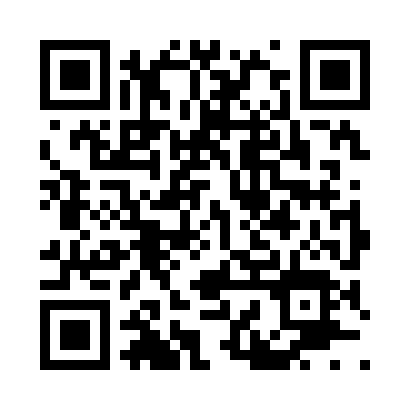 Prayer times for Tenstrike, Minnesota, USAMon 1 Jul 2024 - Wed 31 Jul 2024High Latitude Method: Angle Based RulePrayer Calculation Method: Islamic Society of North AmericaAsar Calculation Method: ShafiPrayer times provided by https://www.salahtimes.comDateDayFajrSunriseDhuhrAsrMaghribIsha1Mon3:245:251:235:379:2011:212Tue3:245:261:235:379:2011:213Wed3:255:271:235:379:1911:214Thu3:255:271:235:379:1911:215Fri3:265:281:235:379:1911:216Sat3:265:291:245:379:1811:217Sun3:275:301:245:379:1811:218Mon3:275:301:245:379:1711:209Tue3:285:311:245:379:1611:2010Wed3:285:321:245:379:1611:2011Thu3:295:331:245:379:1511:2012Fri3:305:341:245:369:1411:1813Sat3:315:351:255:369:1411:1714Sun3:335:361:255:369:1311:1515Mon3:355:371:255:369:1211:1416Tue3:375:381:255:369:1111:1217Wed3:395:391:255:359:1011:1018Thu3:415:401:255:359:0911:0819Fri3:435:411:255:359:0811:0720Sat3:445:421:255:359:0711:0521Sun3:465:441:255:349:0611:0322Mon3:485:451:255:349:0511:0123Tue3:505:461:255:339:0410:5924Wed3:525:471:255:339:0310:5725Thu3:545:481:255:339:0210:5526Fri3:565:491:255:329:0010:5327Sat3:585:511:255:328:5910:5128Sun4:005:521:255:318:5810:4929Mon4:025:531:255:318:5710:4730Tue4:045:541:255:308:5510:4531Wed4:065:561:255:308:5410:43